=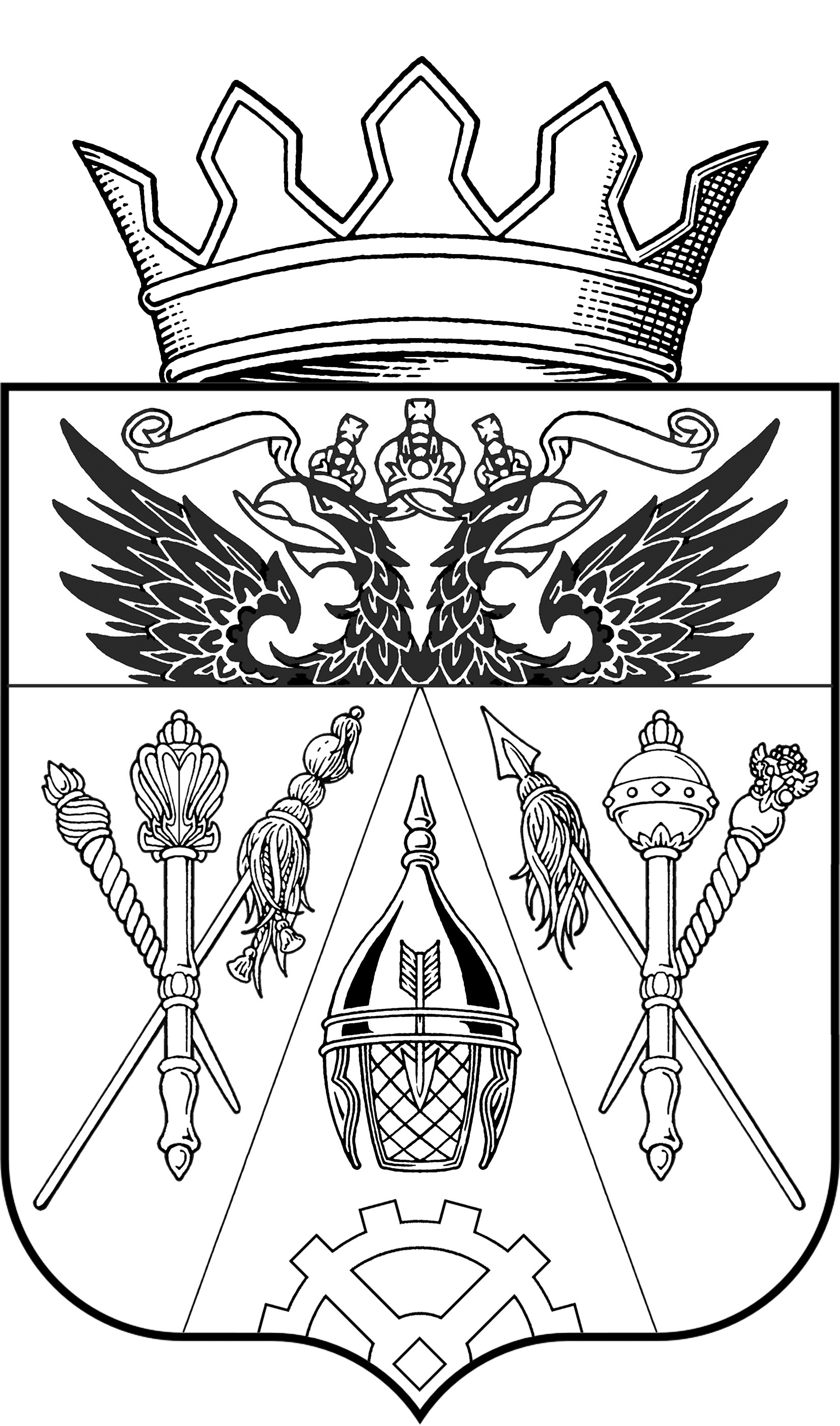 АДМИНИСТРАЦИЯ СТАРОЧЕРКАССКОГО СЕЛЬСКОГО ПОСЕЛЕНИЯПОСТАНОВЛЕНИЕ               С целью приведения административного регламента по
предоставлению муниципальной услуги в соответствие с Федеральным законом от 19.12.2016г. № 433-ФЗ "О внесении изменений в статью 7 Федерального закона "Об организации предоставления государственных и муниципальных услуг" от 19.12.2016г. № 445-ФЗ, статьей 51 Градостроительного кодекса Российской Федерации, в соответствии со статьей 12 Федерального закона от 27.07.2010г.                     № 210-ФЗ  "Об организации предоставления государственных и муниципальных услуг",  -ПОСТАНОВЛЯЮ:        Внести в Постановление Администрации Старочеркасского сельского поселения от 26.04.2021 г №48 Об утверждении Административного регламента по    предоставлению       муниципальной услуги « Выдача разрешения на строительство (в том числе внесение изменений в разрешение на строительство и продление срока действия разрешения на строительство)»п. 7 Приложения № 1 к постановлению администрации Старочеркасского сельского поселения от 26.04.2021 г. №48 Об утверждении Административного регламента по    предоставлению муниципальной услуги « Выдача разрешения на строительство (в том числе внесение изменений в разрешение на строительство и продление срока действия разрешения на строительство)» исключить из перечня следующие документы: Правоустанавливающие документы на земельный участок, в том числе соглашение об установлении сервитута, решение об установлении публичного сервитута, а также схема расположения земельного участка или земельных участков на кадастровом плане территории, на основании которой был образован указанный земельный участок и выдан градостроительный план земельного участка (за исключением реконструкции в многоквартирных домах): (Копия при предъявлении оригинала);  Свидетельство о праве собственности на землю (выданное земельным комитетом, исполнительным комитетом Совета народных депутатов);  Государственный акт о праве пожизненного наследуемого владения земельным участком (праве постоянного (бессрочного) пользования земельным участком), 	выданный исполнительным комитетом Совета народных депутатов; Договор на передачу земельного участка в постоянное (бессрочное) пользование (выданный исполнительным комитетом Совета народных депутатов);  Свидетельство о пожизненном наследуемом владении земельным участком (выданный исполнительным комитетом Совета народных депутатов); Свидетельство о праве бессрочного (постоянного) пользования землей (выданное земельным комитетом, исполнительным органом сельского (поселкового) Совета народных депутатов); Договор аренды земельного участка	(выданный органом местного самоуправления или заключенный между гражданами и (или) юридическими лицами);  Договор купли-продажи	(выданный органом местного самоуправления или заключенный между гражданами и (или) юридическими лицами); Договор мены	 (заключенный между гражданами и (или) юридическими лицами);  Договор дарения	(заключенный между гражданами и (или) юридическими лицами);  Договор о переуступке прав	(заключенный между гражданами и (или) юридическими лицами);  Решение суда;  Кадастровый паспорт земельного участка (для случая реконструкции в многоквартирном доме), (Копия при предъявлении оригинала);Соглашение о передаче в случаях, установленных бюджетным законодательством РФ, органом государственной власти (государственным органом), государственной корпорацией по атомной энергии «Росатом», органом управления государственным внебюджетным фондом или органом местного самоуправления, полномочий государственного (муниципального) заказчика, заключенного при осуществлении бюджетных инвестиций (при наличии); (Копия при предъявлении оригинала);.2.  Постановление подлежит официальному опубликованию в Информационном бюллетене правовых актов органа местного самоуправления Старочеркасского сельского поселения и размещению на официальном сайте Старочеркасского сельского поселения.3. Контроль за исполнением настоящего постановления оставляю за собой.И.о.  главы администрацииСтарочеркасского сельского поселения                                             С.М. Богданов                                                                       Постановление вносит:Ведущий специалист администрации Старочеркасского сельского поселенияРешетникова О.С.           2022 г.№ст-ца Старочеркасскаяст-ца Старочеркасскаяст-ца Старочеркасскаяст-ца Старочеркасскаяст-ца СтарочеркасскаяО внесении изменений в п. 7 Регламента и Приложения №1 к постановлению администрации Старочеркасского сельского поселения от 26.04.2021г. № 48 Об утверждении Административного регламента по    предоставлению       муниципальной услуги «Выдача разрешения на строительство (в том числевнесение изменений в разрешение на строительство и продление срока действия разрешения на строительство)»